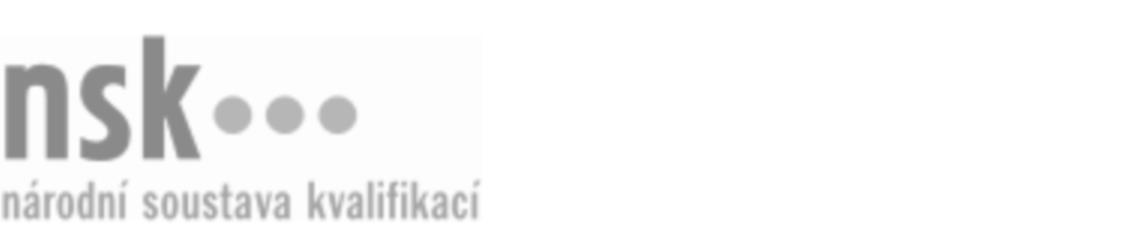 Kvalifikační standardKvalifikační standardKvalifikační standardKvalifikační standardKvalifikační standardKvalifikační standardKvalifikační standardKvalifikační standardPracovník/pracovnice výroby majonéz a omáček (kód: 29-029-H) Pracovník/pracovnice výroby majonéz a omáček (kód: 29-029-H) Pracovník/pracovnice výroby majonéz a omáček (kód: 29-029-H) Pracovník/pracovnice výroby majonéz a omáček (kód: 29-029-H) Pracovník/pracovnice výroby majonéz a omáček (kód: 29-029-H) Pracovník/pracovnice výroby majonéz a omáček (kód: 29-029-H) Pracovník/pracovnice výroby majonéz a omáček (kód: 29-029-H) Autorizující orgán:Ministerstvo zemědělstvíMinisterstvo zemědělstvíMinisterstvo zemědělstvíMinisterstvo zemědělstvíMinisterstvo zemědělstvíMinisterstvo zemědělstvíMinisterstvo zemědělstvíMinisterstvo zemědělstvíMinisterstvo zemědělstvíMinisterstvo zemědělstvíMinisterstvo zemědělstvíMinisterstvo zemědělstvíSkupina oborů:Potravinářství a potravinářská chemie (kód: 29)Potravinářství a potravinářská chemie (kód: 29)Potravinářství a potravinářská chemie (kód: 29)Potravinářství a potravinářská chemie (kód: 29)Potravinářství a potravinářská chemie (kód: 29)Potravinářství a potravinářská chemie (kód: 29)Týká se povolání:LahůdkářLahůdkářLahůdkářLahůdkářLahůdkářLahůdkářLahůdkářLahůdkářLahůdkářLahůdkářLahůdkářLahůdkářKvalifikační úroveň NSK - EQF:333333Odborná způsobilostOdborná způsobilostOdborná způsobilostOdborná způsobilostOdborná způsobilostOdborná způsobilostOdborná způsobilostNázevNázevNázevNázevNázevÚroveňÚroveňPříjem a uchovávání surovin, polotovarů a přísad pro výrobu majonéz a omáčekPříjem a uchovávání surovin, polotovarů a přísad pro výrobu majonéz a omáčekPříjem a uchovávání surovin, polotovarů a přísad pro výrobu majonéz a omáčekPříjem a uchovávání surovin, polotovarů a přísad pro výrobu majonéz a omáčekPříjem a uchovávání surovin, polotovarů a přísad pro výrobu majonéz a omáček33Příprava zeleninových polotovarů pro výrobu omáčekPříprava zeleninových polotovarů pro výrobu omáčekPříprava zeleninových polotovarů pro výrobu omáčekPříprava zeleninových polotovarů pro výrobu omáčekPříprava zeleninových polotovarů pro výrobu omáček33Výroba majonéz a remuládVýroba majonéz a remuládVýroba majonéz a remuládVýroba majonéz a remuládVýroba majonéz a remulád33Obsluha strojů a zařízení pro zpracování a balení lahůdekObsluha strojů a zařízení pro zpracování a balení lahůdekObsluha strojů a zařízení pro zpracování a balení lahůdekObsluha strojů a zařízení pro zpracování a balení lahůdekObsluha strojů a zařízení pro zpracování a balení lahůdek33Posuzování jakosti surovin, polotovarů a výrobků při výrobě potravinářských výrobkůPosuzování jakosti surovin, polotovarů a výrobků při výrobě potravinářských výrobkůPosuzování jakosti surovin, polotovarů a výrobků při výrobě potravinářských výrobkůPosuzování jakosti surovin, polotovarů a výrobků při výrobě potravinářských výrobkůPosuzování jakosti surovin, polotovarů a výrobků při výrobě potravinářských výrobků33Uchovávání, balení a expedice lahůdekUchovávání, balení a expedice lahůdekUchovávání, balení a expedice lahůdekUchovávání, balení a expedice lahůdekUchovávání, balení a expedice lahůdek33Provádění hygienicko-sanitační činnosti při výrobě majonéz a omáček, dodržování bezpečnostních předpisů a zásad bezpečnosti potravinProvádění hygienicko-sanitační činnosti při výrobě majonéz a omáček, dodržování bezpečnostních předpisů a zásad bezpečnosti potravinProvádění hygienicko-sanitační činnosti při výrobě majonéz a omáček, dodržování bezpečnostních předpisů a zásad bezpečnosti potravinProvádění hygienicko-sanitační činnosti při výrobě majonéz a omáček, dodržování bezpečnostních předpisů a zásad bezpečnosti potravinProvádění hygienicko-sanitační činnosti při výrobě majonéz a omáček, dodržování bezpečnostních předpisů a zásad bezpečnosti potravin33Vedení provozní evidence při výrobě lahůdekVedení provozní evidence při výrobě lahůdekVedení provozní evidence při výrobě lahůdekVedení provozní evidence při výrobě lahůdekVedení provozní evidence při výrobě lahůdek33Pracovník/pracovnice výroby majonéz a omáček,  29.03.2024 7:45:23Pracovník/pracovnice výroby majonéz a omáček,  29.03.2024 7:45:23Pracovník/pracovnice výroby majonéz a omáček,  29.03.2024 7:45:23Pracovník/pracovnice výroby majonéz a omáček,  29.03.2024 7:45:23Strana 1 z 2Strana 1 z 2Kvalifikační standardKvalifikační standardKvalifikační standardKvalifikační standardKvalifikační standardKvalifikační standardKvalifikační standardKvalifikační standardPlatnost standarduPlatnost standarduPlatnost standarduPlatnost standarduPlatnost standarduPlatnost standarduPlatnost standarduStandard je platný od: 27.10.2023Standard je platný od: 27.10.2023Standard je platný od: 27.10.2023Standard je platný od: 27.10.2023Standard je platný od: 27.10.2023Standard je platný od: 27.10.2023Standard je platný od: 27.10.2023Pracovník/pracovnice výroby majonéz a omáček,  29.03.2024 7:45:23Pracovník/pracovnice výroby majonéz a omáček,  29.03.2024 7:45:23Pracovník/pracovnice výroby majonéz a omáček,  29.03.2024 7:45:23Pracovník/pracovnice výroby majonéz a omáček,  29.03.2024 7:45:23Strana 2 z 2Strana 2 z 2